EGZEMPLARZ NR 1/5NAZWA I ADRES INWESTORA: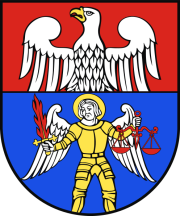 ZARZĄD POWIATU WOŁOMIŃSKIEGOul. Prądzyńskiego 3
05-200 WołominNAZWA I ADRES INWESTORA:ZARZĄD POWIATU WOŁOMIŃSKIEGOul. Prądzyńskiego 3
05-200 WołominNAZWA I ADRES INWESTORA:ZARZĄD POWIATU WOŁOMIŃSKIEGOul. Prądzyńskiego 3
05-200 WołominNAZWA I ADRES INWESTORA:ZARZĄD POWIATU WOŁOMIŃSKIEGOul. Prądzyńskiego 3
05-200 WołominNAZWA I ADRES JEDNOSTKI PROJEKTOWANIA: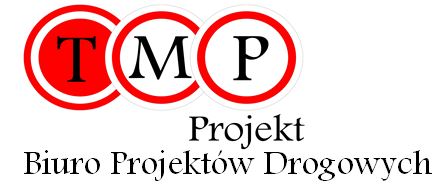 TMP Projekt Biuro Projektów DrogowychPiotr Szydłowskiul. Modlińska 6 lok. 10303-216 WarszawaNAZWA I ADRES JEDNOSTKI PROJEKTOWANIA:TMP Projekt Biuro Projektów DrogowychPiotr Szydłowskiul. Modlińska 6 lok. 10303-216 WarszawaNAZWA I ADRES JEDNOSTKI PROJEKTOWANIA:TMP Projekt Biuro Projektów DrogowychPiotr Szydłowskiul. Modlińska 6 lok. 10303-216 WarszawaNAZWA I ADRES JEDNOSTKI PROJEKTOWANIA:TMP Projekt Biuro Projektów DrogowychPiotr Szydłowskiul. Modlińska 6 lok. 10303-216 WarszawaNAZWA OBIEKTU BUDOWLANEGO:Rozbudowa drogi powiatowej ulicy Dworkowej od dz. nr ew. 75/1 obręb 0009 Kobyłka do skrzyżowania ulic Mareckiej i Szerokiej (wraz ze skrzyżowaniem)ADRES:woj. mazowieckie, powiat wołomiński, gm. KobyłkaNAZWA OBIEKTU BUDOWLANEGO:Rozbudowa drogi powiatowej ulicy Dworkowej od dz. nr ew. 75/1 obręb 0009 Kobyłka do skrzyżowania ulic Mareckiej i Szerokiej (wraz ze skrzyżowaniem)ADRES:woj. mazowieckie, powiat wołomiński, gm. KobyłkaNAZWA OBIEKTU BUDOWLANEGO:Rozbudowa drogi powiatowej ulicy Dworkowej od dz. nr ew. 75/1 obręb 0009 Kobyłka do skrzyżowania ulic Mareckiej i Szerokiej (wraz ze skrzyżowaniem)ADRES:woj. mazowieckie, powiat wołomiński, gm. KobyłkaNAZWA OBIEKTU BUDOWLANEGO:Rozbudowa drogi powiatowej ulicy Dworkowej od dz. nr ew. 75/1 obręb 0009 Kobyłka do skrzyżowania ulic Mareckiej i Szerokiej (wraz ze skrzyżowaniem)ADRES:woj. mazowieckie, powiat wołomiński, gm. KobyłkaSTADIUM:PROJEKT WYKONAWCZYSTADIUM:PROJEKT WYKONAWCZYSTADIUM:PROJEKT WYKONAWCZYSTADIUM:PROJEKT WYKONAWCZYTYTUŁ OPRACOWANIA:Branża telekomunikacyjnaTYTUŁ OPRACOWANIA:Branża telekomunikacyjnaTYTUŁ OPRACOWANIA:Branża telekomunikacyjnaNR TOMU:II.4.1OPRACOWUJĄCY:OPRACOWUJĄCY:OPRACOWUJĄCY:OPRACOWUJĄCY:StanowiskoImię i NazwiskoSpecjalność          
 i nr uprawnieńPodpisProjektantinż. Jacek Szymczakinstalacyjna w telekomunikacji przewodowej wraz z infrastrukturą towarzyszącą0581 / 97 / USprawdzającying. Peter Steinertelekomunikacyjna3435 / 05 / U/CDATA OPRACOWANIA:Listopad 2016DATA OPRACOWANIA:Listopad 2016DATA OPRACOWANIA:Listopad 2016DATA OPRACOWANIA:Listopad 2016OBRĘB, NUMER DZIAŁEKObręb: 0009 Kobyłkadz. nr ew.: 30, 44/11, 44/12, 45/3, 46, 58, 59, 60/1, 60/2, 61, 65, 66, 67/5, 67/6, 67/7, 72, 71/3, 73/1, 73/8, 73/9, 74, 75/2,, 108Obręb: 0010 Kobyłkadz. nr ew.: 1, 4/1, 4/2, 4/4, 6, 84